The second announcement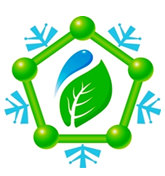 IIIrd scientific-practical conference«Prospects of phyto-biotechnology for improving the quality of Life in the North»with international participationand a scientific school on cell biotechnology4 - 8 June, 2018Yakutsk, the Republic of Sakha (Yakutia), Russian FederationDear colleagues and friends!M.K. Ammosov North-Eastern Federal University in cooperation with the Society of Plant Physiologists of Russia invites you to participate in the III scientific-practical conference "Prospects of phyto-biotechnology for improving the quality of Life in the North" with international participation and a scientific school on cell biotechnology.Priority direction of the event: Live systems. Biotechnology.Key words: biotechnology of plants; cell biotechnology; the quality of Life; plant resources; the North.The main directions of the conference and scientific schools:Plenary reports and reports of leading Russian and foreign scientists in the field of stress-adaptation, cell and molecular technologies, oral reports on sections are provided. Conference Proceedings will be published as a BOOK of short articles, and registered in the RSCI system (eLibrary.ru)A scientific school for young scientists, teachers and staff in cell biotechnology will be organized and conducted.Sectional presentations:Section 1. Biotechnology of plants.1.1. Theoretical foundations of plant cell biotechnology.1.2. Methodical aspects of plant cell biotechnology.1.3. Perspective plant species for cell biotechnology.1.4. Innovative directions and developments in the field of cell phyto-biotechnology.1.5. Cooperation in the field of cell biotechnologies.Section 2. Plant resources and their potential.2.1. Theoretical bases of the account of plant resources.2.2. Methodical bases of conservation of plant resources.2.3. Genotyping of rare, endangered and biotechnologically significant plant species.2.4. The use of GIS technologies for creating databases on plant resources.2.5. Potential of plant resources of the North.Scientific School on Cell Biotechnology:Section «Cell culture of higher plants». Lectures, practical part. Speaker: head of the Department of Plant Physiology, Biological Faculty, Lomonosov Moscow State University, head of the Department of Cell Biology and Biotechnology of Timiryazev Institute of Plant Physiology, Russian Academy of Sciences (Moscow), Doctor of Biological Sciences, Professor Alexander M. Nosov.2. Section «Biotechnology of cyanobacteria». Lectures, practical part. Speaker: Professor of Lomonosov Moscow State University (Moscow), Head of Laboratory, Doctor of Biological Sciences, Professor Elena S. Lobakova.3. Section «Secondary metabolism of higher plants». Lectures, practical part. Speaker: Senior Researcher, Department of Plant Physiology, Biological Faculty, Lomonosov Moscow State University, PhD Dmitry V. Kochkin.4. Section «Ecological-hormonal-genetic concept of manifestation of sex characteristics in plants». Lectures. Speaker: Professor of the Department «General Biology and Biochemistry» of Penza State University, Doctor of Biological Sciences, Professor Viktor N. Khryanin. 5. Section «Anti-cancer potential of plants». Lectures. Speaker: head of the Pharmacology Department, High School of Oriental Medicine, PNU, Professor, PhD Su In Cho.6. Section «Molecular biotechnology of plants». Lectures, master class. Speaker: Research Professor of the Department of Molecular Biology PNU, PhD Ismayil S. ZulfugarovThe scientific school will work in two formats:1. For students includes lecture and practical classes. As a result, a certificate of the appropriate sample will be issued, specifying the hours.2. For young scientists, teachers and staff includes lecture and seminar classes. As a result, a certificate will be issued for the listener of the refresher courses of the appropriate sample, indicating hours.Forms of participation in the conference:- full-time participation (sectional report / participation in the scientific school / with the publication of abstracts in the collection of materials by Russian Science Citation Index);- part-time participation (the publication of abstracts in the collection of materials by Russian Science Citation Index);- full-time or part time participation (publication of the article in the collection of articles by Russian Science Citation Index).The working languages of the conference and a scientific schools are Russian and English.Contacts of the organizing committee677000, Russian Federation, Yakutsk, the Republic of Sakha (Yakutia), Kulakovskogo Str.,48, Institute of Natural Sciences, biotechnologyYSU@rambler.ru, phone: +7 (4112) 49-68-24.Venue of the Conference677000, Russian Federation, Yakutsk, the Republic of Sakha (Yakutia), Belinskogo Str., 58, M.K. Ammosov North-Eastern Federal University.Key DatesThe first announcement: 26, October, 2017.Sending of the application form, abstracts or articles: before 09, February, 2017.The second announcement: 27, December, 2017Payment for publication (theses or articles): up to 16, February, 2018.Payment of registration fee: until March 23, 2018.Confirmation of arrival, hotel booking: until 23, March, 2018.Arrival of participants: 03-04, June, 2018The days of the conference and scientific school: 04-08, June, 2018.Departure of participants: 09, June, 2018.Requirements for the preparation of abstractsAbstract in 1-2 pages in Russian or English language should be submitted in electronic form in the MS Word editor by email to the Organizing Committee biotechnologyYSU@rambler.ru no later than February 9, 2018.The page format is A4 (210x297 mm), the margins are left, top, bottom - 20 mm, right - 15 mm, line spacing - 1.0. The font is TNR, size 12, paragraph indent is 1.25 cm. In the upper left corner you should specify UDC, below the center is the title of the report (uppercase letters, boldface font). Below in the center are the initials and last name (s) of the author (s). Lower in the center - the full name of the organization, address, country, e-mail. After indenting in 1 interval - keywords (italics, lowercase letters, without a paragraph). After indenting in 1 interval - the main text. Justification on width, automatic transfer. Recommended sections of the thesis: introduction (relevance), goals and objectives, methods and materials, results and discussion, conclusion or conclusions, literature. All tables should have headings and end-to-end numbering within theses, denoted by Arabic numerals (for example, table 1), in the text of the link it should be written in abbreviated form (Table 1). The text of the table should be printed in two intervals. The comment to the table should be placed directly below the table.The formulas must have end-to-end numbering. The number is written at the end of the line in Arabic numerals in parentheses. Between the formulas selected in a separate line, and the text, as well as between the lines of formulas, you should leave spaces of at least 1.5 - 2 cm.The illustrative material (graphics, maps, diagrams, photographs) is called a figure, has a through serial numbering with Arabic numerals and is written in abbreviated form (for example, Fig. 1). Color images (graphs, diagrams) are allowed. The size of the picture is not less than 40х50 mm and not more than 120х170 mm. The sketch text, which contains the dimensional specifications of the figures shown in the figure, is placed below the figure.Each publication (thesis) is sent in a separate file, named after the name of the first author (in English).The materials accepted for publication are published in the author's edition. Responsibility for reliability, the possibility of publication (theses) in the open press of the submitted materials are borne by their authors.The collection of abstracts will be registered in the Russian Scientific Citation Index (RSCI).Example of thesisSTUDY OF THE ESSENTIAL OILS OF THE FIGHTERI.I. Ivanov, F.F.FedorovМ.К. Ammosov North-Eastern Federal University. Belinskogo Street, 58, Yakutsk, Russia, ivan1111@mail.ruKey words: Dracocéphalum moldavica, essential oil.Text text text text text text text text text text text text text text text text text text text text text text text text text text .....Payment of publication (thesis)Payment for the publication (thesis) in the materials of the conference is 500 rubles for each publication (thesis), regardless of the number of authors. Payment for publications (abstracts) must be sent by bank transfer no later than February 16, 2018. Requisites for translation:Arrangement feeFor participants from Russia and other countries – 500 rubles. Organizational fee includes sending a collection of abstracts (by correspondence participants), a participant kit, coffee breaks, methodical and expendable materials for the sections of the scientific school. The registration fee is sent by bank transfer to the requisites for sending the payment for the publication.Requirements for article designUDC is placed in the scientific library.Abstract: Composite based on the principle of IMRAD (Introduction, Methods, Results and Discussion): Relevance, goals and objectives of the study. How the study was conducted, what methods were used. Main conclusions, research results; what are the prospects for research, directions for further work. The volume of the abstract is not less than 250 words.Keywords: at least 10 words / phrases, they should be concise, reflect the content and specifics of the manuscript.Structure of the article:Introduction - the formulation of the issue under consideration, a brief review of the scientific literature on the topic (references to sources), criticism of the shortcomings and advantages of the proposed approach. A clear statement of the purpose of the work is required.The bulk of the work should be entitled, based on the content, divided into sections. Sections must have meaningful names. The introduction, sections and conclusion are not numbered. All examples in English and other languages should be accompanied by a translation into Russian.Conclusion - the main conclusions on the substantive part of the work are given. One should avoid simply listing the material presented in the article.The literature is given under the heading "Literature". Additionally duplicated by Latin in the system of the Library of Congress (LC, site for transliteration: http://translit.ru). All sources are listed in the order of references in the text. For periodicals it is necessary to indicate the author's surname, initials, title of the article, the title of the journal, the year of publication, volume, issue or issue, initial and final pages of the work.Information about the author (s) in Russian and English languages is given on a separate page:Full name, academic degree (if any), academic title (if any), place of work, position, mailing address with INDEX (for transfer of the original copy to nonresident), e-mail, contact phone number (for mobile communication with the editorial office);The volume of the article: including illustrative material and "Literature" of up to 24 pages.Requirements for technical design1. MS Word editor, A-4 format, orientation - book, fields - top. 2.0 cm; lower - 3.0 cm; left and right - 2.5 cm; Indentation - 1.25 cm; interval - one and a half; the size of the main text is 14, the size of the annotation is 12, the font is TimesNewRoman.2. Reductions are only common (both in the text and in the tables). All abbreviations and abbreviations should be decoded when first used in the text. All tables should have headings and end-to-end numbering within the article, denoted by Arabic numerals (for example, Table 1), in the text of the link, it should be written in abbreviated form (Table 1). The text of the table should be printed in two intervals. In the title and in the text of the table, only Latin names of species, genera and families are given. The comment to the table should be placed directly below the table.3. Formulas must have end-to-end numbering. The number is written at the end of the line in Arabic numerals in parentheses. Between the formulas selected in a separate line, and the text, as well as between the lines of formulas, you should leave spaces of at least 1.5 - 2 cm.4. The illustrative material (graphics, maps, diagrams, photographs) is referred to as a figure, has an end-to-end serial numbering with Arabic numerals and is written in abbreviated form (for example, Figure 1). Color images (graphs, diagrams) are allowed. The size of the picture is not less than 40х50 mm and not more than 120х170 mm. The sketch text, which contains the dimensional specifications of the figures shown in the figure, is placed below the figure.5. References in the text are written in the form of a number (Arabic numeral), taken in square brackets.Submission of articles to the organizing committeeThe electronic version of the article is provided (drawings - individual files in tiff format with a resolution of at least 300 dpi) by e-mail of the organizing committee: biotechnologyYSU@rambler.ru.Articles sent without observing the above requirements are not subject to review.The materials accepted for publication are published in the author's edition. The authors are responsible for the reliability, the possibility of publishing published materials in the open press.Articles are published in the order they are received within 3-6 months after the conference.Example of an articleUDC [502.211:582]:581.522.4(470.311)R.Z. Saodatova, А. А. ErshovaаEXPERIENCE OF INTRODUCTION OF PROTECTED PLANTSMOSCOW REGION AT FLORA EXPOSITIONEASTERN EUROPE SBS RASAbstract English (size - 12, the volume of the abstract is not less than 250 words). Keywords English (size - 12, not less than 10 words / phrases).The main text (size - 14).LiteratureArticle paymentPayment of the article in the collection of RICC - 700 rubles for each article, regardless of the number of authors. Payment of the article must be sent by bank transfer no later than February 16, 2018. Requisites for translation:Application form *participant of the IIIrd scientific-practical conference «Prospects for phyto-biotechnology to improvequality of Life in the North»with international participation and a scientific schoolon Cell Biotechnology (Yakutsk, Russian Federation, 4-8, June, 2018).1. Surname2. First name3. Middle name4. Organization (full and abbreviated name)5. Postal address of the organization (with index)6. Position (academic degree, academic title)7. Course, specialty (for students, undergraduates, graduate students)8. Postal address of the sending of the collection of the event (with the index)9. Telephone (cell, work), fax (if any)10. E-mail11. Title of the report12. Section name13. Participation (full-time, part-time)14. Participation in the scientific school (yes, no)* To be filled out separately for each participant (including co-authors).RecipientAlexeeva Sargylana IlinichnaBeneficiary account40817810676000169489Name of the bankSBERBANK (BAIKALSKY HEAD OFFICE) IRKUTSK RUSSIAN FEDERATIONSWIFT-codSABRRU66The code of the Bank's subdivision at the place where the card account is entered (for internal transfers through the Sberbank system)1886030214RecipientAlexeeva Sargylana IlinichnaBeneficiary account40817810676000169489Name of the bankSBERBANK (BAIKALSKY HEAD OFFICE) IRKUTSK RUSSIAN FEDERATIONSWIFT-codSABRRU66The code of the Bank's subdivision at the place where the card account is entered (for internal transfers through the Sberbank system)1886030214